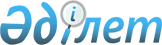 Қостанай ауданының 2014-2016 жылдарға арналған аудандық бюджеті туралы
					
			Күшін жойған
			
			
		
					Қостанай облысы Қостанай ауданы мәслихатының 2013 жылғы 27 желтоқсандағы № 153 шешімі. Қостанай облысының Әділет департаментінде 2013 жылғы 30 желтоқсанда № 4384 болып тіркелді. Қолданылу мерзімінің аяқталуына байланысты күші жойылды (Қостанай облысы Қостанай ауданы мәслихат аппаратының 2015 жылғы 16 қаңтардағы № 02-30-3 хаты)

      Ескерту. Қолданылу мерзімінің аяқталуына байланысты күші жойылды (Қостанай облысы Қостанай ауданы мәслихат аппаратының 16.01.2015 № 02-30-3 хаты).      Қазақстан Республикасының 2001 жылғы 23 қаңтардағы "Қазақстан Республикасындағы жергілікті мемлекеттік басқару және өзін-өзі басқару туралы" Заңының 6-бабының 1-тармағының 1) тармақшасына сәйкес Қостанай аудандық мәслихаты ШЕШТІ:



      1. Қостанай ауданының 2014-2016 жылдарға арналған аудандық бюджеті тиісінше 1, 2 және 3-қосымшаларға сәйкес, оның ішінде 2014 жылға келесі көлемдерде бекітілсін:



      1) кірістер - 5887575,5 мың теңге, оның ішінде:

      салықтық түсімдер бойынша - 2530045,0 мың теңге;

      салықтық емес түсімдер бойынша - 8555,0 мың теңге;

      негізгі капиталды сатудан түсетін түсімдер бойынша - 23400,0 мың теңге;

      трансферттер түсімі бойынша - 3325575,5 мың теңге;



      2) шығындар - 5999693,2 мың теңге;



      3) таза бюджеттік кредиттеу - 43685,6 мың теңге, оның ішінде:

      бюджеттік кредиттер - 58085,6 мың теңге;

      бюджеттiк кредиттердi өтеу - 14400,0 мың теңге;



      4) қаржы активтерімен операциялар бойынша сальдо - 0,0 мың теңге;



      5) бюджет тапшылығы (профициті) - -155803,3 мың теңге;



      6) бюджет тапшылығын қаржыландыру (профицитін пайдалану) - 155803,3 мың теңге.

      Ескерту. 1-тармақ жаңа редакцияда - Қостанай облысы Қостанай ауданы мәслихатының 28.11.2014 № 256 шешімімен (01.01.2014 бастап қолданысқа енгізіледі).



      2. 2014 жылға арналған аудандық бюджетке облыстық бюджеттен берілетін субвенциялар көлемі 1280549,0 мың теңге сомасында белгіленгені назарға алынсын.



      3. 2014 жылы аудан бюджетінен облыстық бюджетке бюджеттік алып қоюлар көзделмегені ескерілсін.



      4. 2014 жылға арналған Қостанай ауданының жергілікті атқарушы органының резерві 13707,0 мың теңге сомасында бекітілсін.

      Ескерту. 4-тармақ жаңа редакцияда - Қостанай облысы Қостанай ауданы мәслихатының 08.08.2014 № 229 шешімімен (01.01.2014 бастап қолданысқа енгізіледі).



      5. 2014 жылға арналған аудан бюджетінде мамандарды әлеуметтік қолдау шараларын іске асыруға республикалық бюджеттен 58085,6 мың теңге сомасында бюджеттік кредиттер сомаларының түсімі көзделгені ескерілсін.

      Ескерту. 5-тармақ жаңа редакцияда - Қостанай облысы Қостанай ауданы мәслихатының 14.11.2014 № 246 шешімімен (01.01.2014 бастап қолданысқа енгізіледі).



      6. 2014 жылға арналған аудан бюджетінде мектепке дейінгі білім беру ұйымдарында мемлекеттік білім беру тапсырысын іске асыруға 105710,0 мың теңге сомасында ағымдағы нысаналы трансферттер түсімі көзделгені ескерілсін.

      Ескерту. 6-тармақ жаңа редакцияда - Қостанай облысы Қостанай ауданы мәслихатының 28.11.2014 № 256 шешімімен (01.01.2014 бастап қолданысқа енгізіледі).



      7. 2014 жылға арналған аудан бюджетінде Қазақстан Республикасында білім беруді дамытудың 2011-2020 жылдарға арналған мемлекеттік бағдарламасын іске асыруға негізгі орта және жалпы орта білім беретін мемлекеттік мекемелеріндегі физика, химия, биология кабинеттерін оқу жабдығымен жарақтандыруға республикалық бюджеттен 17410,6 мың теңге сомасында ағымдағы нысаналы трансферттер түсімі көзделгені ескерілсін.

      Ескерту. 7-тармақ жаңа редакцияда - Қостанай облысы Қостанай ауданы мәслихатының 28.11.2014 № 256 шешімімен (01.01.2014 бастап қолданысқа енгізіледі).



      8. 2014 жылға арналған аудан бюджетінде үш деңгейлі жүйе бойынша біліктілікті арттырудан өткен мұғалімдерге төленетін еңбекақыны арттыруға 34397,0 мың теңге сомасында республикалық бюджеттен ағымдағы нысаналы трансферттер түсімі көзделгені ескерілсін.

      Ескерту. 8-тармақ жаңа редакцияда - Қостанай облысы Қостанай ауданы мәслихатының 28.11.2014 № 256 шешімімен (01.01.2014 бастап қолданысқа енгізіледі).



      9. 2014 жылға арналған аудан бюджетінде коммуналдық меншік объектілерінің материалдық-техникалық базасын нығайтуға 6015,6 мың теңге сомасында облыстық бюджеттен ағымдағы нысаналы трансферттер түсімі көзделгені ескерілсін.

      Ескерту. 9-тармақ жаңа редакцияда - Қостанай облысы Қостанай ауданы мәслихатының 08.08.2014 № 229 шешімімен (01.01.2014 бастап қолданысқа енгізіледі).



      10. 2014 жылға арналған аудан бюджетінде инженерлік-коммуникациялық инфрақұрылымды жобалау, дамыту, жайластыру және (немесе) сатып алуға республикалық және облыстық бюджеттерден 668208,9 мың теңге сомасында нысаналы даму трансферттер түсімі көзделгені ескерілсін.

      Ескерту. 10-тармақ жаңа редакцияда - Қостанай облысы Қостанай ауданы мәслихатының 28.11.2014 № 256 шешімімен (01.01.2014 бастап қолданысқа енгізіледі).



      11. 2014 жылға арналған аудан бюджетінде коммуналдық тұрғын үй қорының тұрғын үйін жобалау, салу және (немесе) сатып алуға республикалық және облыстық бюджеттерден 54932,0 мың теңге сомасында кезекте тұрғандар үшін тұрғын үй құрылысына нысаналы даму трансферттер түсімі көзделгені ескерілсін.



      12. 2014 жылға арналған аудан бюджетінде Мүгедектердің құқықтарын қамтамасыз ету және өмір сүру сапасын жақсарту жөніндегі іс-шаралар жоспарын іске асыруға республикалық бюджеттен 346,1 мың теңге сомасында ағымдағы нысаналы трансферттер түсімі көзделгені ескерілсін.

      Ескерту. 12-тармақ жаңа редакцияда - Қостанай облысы Қостанай ауданы мәслихатының 28.11.2014 № 256 шешімімен (01.01.2014 бастап қолданысқа енгізіледі).



      13. 2014 жылға арналған аудан бюджетінде ауылдық елді мекендерде сумен жабдықтау және су бұру жүйелерін дамытуға 31026,2 мың теңге сомасында облыстық бюджеттен нысаналы даму трансферттер түсімі көзделгені ескерілсін.

      Ескерту. 13-тармақ жаңа редакцияда - Қостанай облысы Қостанай ауданы мәслихатының 28.11.2014 № 256 шешімімен (01.01.2014 бастап қолданысқа енгізіледі).



      14. 2014 жылға арналған аудан бюджетінде ауылдық елді мекендерде сумен жабдықтау және су бұру жүйелерін дамытуға 233858,0 мың теңге сомасында республикалық бюджеттен нысаналы даму трансферттер түсімі көзделгені ескерілсін.



      15. 2014 жылға арналған аудан бюджетінде көлік инфрақұрылымын дамытуға 512943,9 мың теңге сомасында облыстық бюджеттен нысаналы даму трансферттер түсімі көзделгені ескерілсін.

      Ескерту. 15-тармақ жаңа редакцияда - Қостанай облысы Қостанай ауданы мәслихатының 28.11.2014 № 256 шешімімен (01.01.2014 бастап қолданысқа енгізіледі).



      16. 2014 жылға арналған аудан бюджетінде спорт объектілерін дамытуға 171167,0 мың теңге сомасында облыстық бюджеттен нысаналы даму трансферттер түсімі көзделгені ескерілсін.



      17. 2014 жылға арналған аудан бюджетінде Жұмыспен қамту 2020 жол картасы бойынша қалаларды және ауылдық елді мекендерді дамыту шеңберінде объектілерді жөндеуге 65818,6 мың теңге сомасында облыстық бюджеттен ағымдағы нысаналы даму трансферттер түсімі көзделгені ескерілсін.

      Ескерту. 17-тармақ жаңа редакцияда - Қостанай облысы Қостанай ауданы мәслихатының 28.11.2014 № 256 шешімімен (01.01.2014 бастап қолданысқа енгізіледі).



      17-1. 2014 жылға арналған аудан бюджетінде Қостанай ауданының Мичурин ауылындағы жолдарды орташа жөндеуге 25000,0 мың теңге сомасында облыстық бюджеттен ағымдағы нысаналы трансферттер түсімі көзделгені ескерілсін.

      Ескерту. Шешім 17-1-тармақпен толықтырылды - Қостанай облысы Қостанай ауданы мәслихатының 19.02.2014 № 162 шешімімен (01.01.2014 бастап қолданысқа енгізіледі).



      17-2. 2014 жылға арналған аудан бюджетінде келесі мөлшерлерде нысаналы трансферттерді қайтару көзделгені ескерілсін:

      республикалық бюджетке 12073,5 мың теңге сомасында;

      облыстық бюджетке 3,4 мың теңге сомасында.

      Ескерту. Шешім 17-2-тармақпен толықтырылды - Қостанай облысы Қостанай ауданы мәслихатының 19.02.2014 № 162 шешімімен; жаңа редакцияда - Қостанай облысы Қостанай ауданы мәслихатының 08.08.2014 № 229 шешімімен (01.01.2014 бастап қолданысқа енгізіледі).



      17-3. 2014 жылға арналған аудан бюджетінде мамандарды әлеуметтік қолдау шараларын іске асыруға 2013 жылы бөлінген пайдаланылмаған 601,4 мың теңге сомасында кредиттік қалдықтарды толық пайдалану көзделгені ескерілсін.

      Ескерту. Шешім 17-3-тармақпен толықтырылды - Қостанай облысы Қостанай ауданы мәслихатының 19.02.2014 № 162 шешімімен (01.01.2014 бастап қолданысқа енгізіледі).



      17-4. 2014 жылға арналған аудан бюджетінде мемлекеттік атаулы әлеуметтік көмек төлеуге 297,6 мың теңге сомасында республикалық бюджеттен ағымдағы нысаналы трансферттер түсімі көзделгені ескерілсін.

      Ескерту. Шешім 17-4-тармақпен толықтырылды - Қостанай облысы Қостанай ауданы мәслихатының 29.04.2014 № 203 шешімімен (01.01.2014 бастап қолданысқа енгізіледі); жаңа редакцияда - Қостанай облысы Қостанай ауданы мәслихатының 28.11.2014 № 256 шешімімен (01.01.2014 бастап қолданысқа енгізіледі).



      17-5. 2014 жылға арналған аудан бюджетінде 18 жасқа дейінгі балаларға мемлекеттік жәрдемақылар төлеуге 2588,9 мың теңге сомасында республикалық бюджеттен ағымдағы нысаналы трансферттер түсімі көзделгені ескерілсін.

      Ескерту. Шешім 17-5-тармақпен толықтырылды - Қостанай облысы Қостанай ауданы мәслихатының 29.04.2014 № 203 шешімімен (01.01.2014 бастап қолданысқа енгізіледі); жаңа редакцияда - Қостанай облысы Қостанай ауданы мәслихатының 28.11.2014 № 256 шешімімен (01.01.2014 бастап қолданысқа енгізіледі).



      17-6. 2014 жылға арналған аудан бюджетінде мемлекеттік мекемелердің мемлекеттік қызметшілері болып табылмайтын жұмыскерлерінің, сондай-ақ мемлекеттік кәсіпорындардың жұмыскерлерінің лауазымдық айлықақыларына ерекше еңбек жағдайлары үшін ай сайынғы үстеме төлеуге 114101,7 мың теңге сомасында республикалық бюджеттен ағымдағы нысаналы трансферттер түсімі көзделгені ескерілсін.

      Ескерту. Шешім 17-6-тармақпен толықтырылды - Қостанай облысы Қостанай ауданы мәслихатының 29.04.2014 № 203 шешімімен (01.01.2014 бастап қолданысқа енгізіледі); жаңа редакцияда - Қостанай облысы Қостанай ауданы мәслихатының 28.11.2014 № 256 шешімімен (01.01.2014 бастап қолданысқа енгізіледі).



      17-7. 2014 жылға арналған аудан бюджетінде 2014 жылдың 1 мамырынан бастап Ұлы Отан соғысының қатысушылары мен мүгедектеріне тұрмыстық қажеттіліктеріне әлеуметтік көмек мөлшерін 6-дан 10 айлық есептік көрсеткіштеріне дейін ұлғайтуға 1037,2 мың теңге сомасында облыстық бюджеттен ағымдағы нысаналы трансферттер түсімі көзделгені ескерілсін.

      Ескерту. Шешім 17-7-тармақпен толықтырылды - Қостанай облысы Қостанай ауданы мәслихатының 29.04.2014 № 203 шешімімен (01.01.2014 бастап қолданысқа енгізіледі); жаңа редакцияда - Қостанай облысы Қостанай ауданы мәслихатының 28.11.2014 № 256 шешімімен (01.01.2014 бастап қолданысқа енгізіледі).



      17-8. 17-8. 2014 жылға арналған аудан бюджетінде жергілікті атқарушы органдардың облыстық бюджеттен қарыздар бойынша сыйақылар мен өзге де төлемдерді төлеу бойынша борышына қызмет көрсетуге 22,3 мың теңге сомасында шығындар көзделгені ескерілсін.

      Ескерту. Шешім 17-8-тармақпен толықтырылды - Қостанай облысы Қостанай ауданы мәслихатының 08.08.2014 № 229 шешімімен (01.01.2014 бастап қолданысқа енгізіледі); жаңа редакцияда - Қостанай облысы Қостанай ауданы мәслихатының 14.11.2014 № 246 шешімімен (01.01.2014 бастап қолданысқа енгізіледі).



      17-9. 2014 жылға арналған аудан бюджетінде эпизоотияға қарсы іс-шаралар жүргізуге 167,2 мың теңге сомасында облыстық бюджеттен ағымдағы нысаналы трансферттер түсімі көзделгені ескерілсін.

      Ескерту. Шешім 17-9-тармақпен толықтырылды - Қостанай облысы Қостанай ауданы мәслихатының 28.11.2014 № 256 шешімімен (01.01.2014 бастап қолданысқа енгізіледі).



      18. 2014 жылға арналған аудандық бюджетті атқару процесінде секвестрлеуге жатпайтын бюджеттік бағдарламалардың тізбесі 4-қосымшаға сәйкес бекітілсін.



      19. 2014 жылға арналған кент, ауылдар, ауылдық округтер әкімдерінің аппараттары бойынша бюджеттік бағдарламалар жиынтығы 5-қосымшаға сәйкес бекітілсін.



      20. Осы шешім 2014 жылдың 1 қаңтарынан бастап қолданысқа енгізіледі.      Қостанай аудандық

      мәслихатының кезекті

      сессиясының төрайымы                       К. Балапанова      Қостанай аудандық

      мәслихатының хатшысы                       А. Досжанов      КЕЛІСІЛДІ:      Қостанай ауданы әкімдігінің

      "Экономика және қаржы бөлімі"

      мемлекеттік мекемесінің басшысы

      ________________ З. Кенжегарина

Мәслихаттың          

2013 жылғы 27 желтоқсандағы  

№ 153 шешіміне 1-қосымша     2014 жылға арналған аудандық бюджет      Ескерту. 1-қосымша жаңа редакцияда - Қостанай облысы Қостанай ауданы мәслихатының 28.11.2014 № 256 шешімімен (01.01.2014 бастап қолданысқа енгізіледі).

Мәслихаттың          

2013 жылғы 27 желтоқсандағы  

№ 153 шешіміне 2-қосымша     2015 жылға арналған аудандық бюджет      Ескерту. 2-қосымша жаңа редакцияда - Қостанай облысы Қостанай ауданы мәслихатының 28.11.2014 № 256 шешімімен (01.01.2014 бастап қолданысқа енгізіледі).

Мәслихаттың          

2013 жылғы 27 желтоқсандағы  

№ 153 шешіміне 3-қосымша     2016 жылға арналған аудандық бюджет

Мәслихаттың          

2013 жылғы 27 желтоқсандағы  

№ 153 шешіміне 4-қосымша     2014 жылға арналған аудандық бюджетті атқару процесінде секвестрлеуге жатпайтын бюджеттік бағдарламалардың тізбесі

Мәслихаттың          

2013 жылғы 27 желтоқсандағы  

№ 153 шешіміне 5-қосымша     2014 жылға арналған кент, ауылдар, ауылдық округтер әкімдерінің

аппараттары бойынша бюджеттік бағдарламалар жиынтығы      Ескерту. 5-қосымша жаңа редакцияда - Қостанай облысы Қостанай ауданы мәслихатының 28.11.2014 № 256 шешімімен (01.01.2014 бастап қолданысқа енгізіледі).      Кестенің жалғасы:
					© 2012. Қазақстан Республикасы Әділет министрлігінің «Қазақстан Республикасының Заңнама және құқықтық ақпарат институты» ШЖҚ РМК
				СанатыСанатыСанатыСанатыСанатыCомасы,

мың теңгеСыныбыСыныбыСыныбыСыныбыCомасы,

мың теңгеІшкі сыныбыІшкі сыныбыІшкі сыныбыCомасы,

мың теңгеЕрекшелігіЕрекшелігіCомасы,

мың теңгеАтауыCомасы,

мың теңгеI. Кірістер5887575,5100000Салықтық түсімдер2530045,0101000Табыс салығы984896,0101200Жеке табыс салығы984896,0103000Әлеуметтік салық664955,0103100Әлеуметтік салық664955,0104000Меншікке салынатын салықтар813056,0104100Мүлікке салынатын салықтар621257,0104300Жер салығы12984,0104400Көлiк құралдарына салынатын салық164448,0104500Бірыңғай жер салығы14367,0105000Тауарларға, жұмыстарға және қызметтерге салынатын iшкi салықтар52157,0105200Акциздер9191,0105300Табиғи және басқа да ресурстарды пайдаланғаны үшiн түсетiн түсiмдер25914,0105400Кәсiпкерлiк және кәсiби қызметтi жүргiзгенi үшiн алынатын алымдар16719,0105500Ойын бизнесіне салық333,0107000Басқа да салықтар1750,0107100Басқа да салықтар1750,0108000Заңдық мәнді іс-әрекеттерді жасағаны және (немесе) оған уәкілеттігі бар мемлекеттік органдар немесе лауазымды адамдар құжаттар бергені үшін алынатын міндетті төлемдер13231,0108100Мемлекеттік баж13231,0200000Салықтық емес түсімдер8555,0201000Мемлекеттік меншіктен түсетін кірістер662,0201500Мемлекет меншігіндегі мүлікті жалға беруден түсетін кірістер662,0202000Мемлекеттік бюджеттен қаржыландырылатын мемлекеттік мекемелердің тауарларды (жұмыстарды, қызметтерді) өткізуінен түсетін түсімдер1473,0202100Мемлекеттік бюджеттен қаржыландырылатын мемлекеттік мекемелердің тауарларды (жұмыстарды, қызметтерді) өткізуінен түсетін түсімдер1473,0206000Өзге де салықтық емес түсiмдер6420,0206100Өзге де салықтық емес түсiмдер6420,0300000Негізгі капиталды сатудан түсетін түсімдер23400,0303000Жердi және материалдық емес активтердi сату23400,0303100Жерді сату23400,0400000Трансферттердің түсімдері3325575,5402000Мемлекеттiк басқарудың жоғары тұрған органдарынан түсетiн трансферттер3325575,5402200Облыстық бюджеттен түсетiн трансферттер3325575,5Функционалдық топФункционалдық топФункционалдық топФункционалдық топФункционалдық топCомасы,

мың теңгеКіші функцияКіші функцияКіші функцияКіші функцияCомасы,

мың теңгеБюджеттік бағдарламалардың әкімшісіБюджеттік бағдарламалардың әкімшісіБюджеттік бағдарламалардың әкімшісіCомасы,

мың теңгеБағдарламаБағдарламаCомасы,

мың теңгеАтауыCомасы,

мың теңгеII. Шығындар5999693,201Жалпы сипаттағы мемлекеттік қызметтер367990,61Мемлекеттік басқарудың жалпы функцияларын орындайтын өкілді, атқарушы және басқа органдар335847,6112Аудан (облыстық маңызы бар қала) мәслихатының аппараты15126,0001Аудан (облыстық маңызы бар қала) мәслихатының қызметін қамтамасыз ету жөніндегі қызметтер15026,0003Мемлекеттік органның күрделі шығыстары100,0122Аудан (облыстық маңызы бар қала) әкімінің аппараты103622,0001Аудан (облыстық маңызы бар қала) әкімінің қызметін қамтамасыз ету жөніндегі қызметтер100846,0003Мемлекеттік органның күрделі шығыстары2776,0123Қаладағы аудан, аудандық маңызы бар қала, кент, ауыл, ауылдық округ әкімінің аппараты217099,6001Қаладағы аудан, аудандық маңызы бар қала, кент, ауыл, ауылдық округ әкімінің қызметін қамтамасыз ету жөніндегі қызметтер216025,6022Мемлекеттік органның күрделі шығыстары1074,02Қаржылық қызмет854,9459Ауданның (облыстық маңызы бар қаланың) экономика және қаржы бөлімі854,9010Жекешелендіру, коммуналдық меншікті басқару, жекешелендіруден кейінгі қызмет және осыған байланысты дауларды реттеу270,6011Коммуналдық меншікке түскен мүлікті есепке алу, сақтау, бағалау және сату584,39Жалпы сипаттағы өзге де мемлекеттiк қызметтер31288,1459Ауданның (облыстық маңызы бар қаланың) экономика және қаржы бөлімі31288,1001Ауданның (облыстық маңызы бар қаланың) экономикалық саясаттың қалыптастыру мен дамыту, мемлекеттік жоспарлау, бюджеттік атқару және коммуналдық меншігін басқару саласындағы мемлекеттік саясатты іске асыру жөніндегі қызметтер30434,4015Мемлекеттік органның күрделі шығыстары853,702Қорғаныс14157,01Әскери мұқтаждар8744,0122Аудан (облыстық маңызы бар қала) әкімінің аппараты8744,0005Жалпыға бірдей әскери міндетті атқару шеңберіндегі іс-шаралар8744,02Төтенше жағдайлар жөнiндегi жұмыстарды ұйымдастыру5413,0122Аудан (облыстық маңызы бар қала) әкімінің аппараты5413,0006Аудан (облыстық маңызы бар қала) ауқымындағы төтенше жағдайлардың алдын алу және оларды жою4690,0007Аудандық (қалалық) ауқымдағы дала өрттерінің, сондай-ақ мемлекеттік өртке қарсы қызмет органдары құрылмаған елдi мекендерде өрттердің алдын алу және оларды сөндіру жөніндегі іс-шаралар723,004Бiлiм беру2788467,41Мектепке дейiнгi тәрбие және оқыту239421,4464Ауданның (облыстық маңызы бар қаланың) білім бөлімі239421,4009Мектепке дейінгі тәрбие мен оқыту ұйымдарының қызметін қамтамасыз ету133711,4040Мектепке дейінгі білім беру ұйымдарында мемлекеттік білім беру тапсырысын іске асыруға105710,02Бастауыш, негізгі орта және жалпы орта білім беру2431389,7123Қаладағы аудан, аудандық маңызы бар қала, кент, ауыл, ауылдық округ әкімінің аппараты16480,9005Ауылдық жерлерде балаларды мектепке дейін тегін алып баруды және кері алып келуді ұйымдастыру16480,9464Ауданның (облыстық маңызы бар қаланың) білім бөлімі2414908,8003Жалпы білім беру2384665,8006Балаларға қосымша білім беру30243,09Бiлiм беру саласындағы өзге де қызметтер117656,3464Ауданның (облыстық маңызы бар қаланың) білім бөлімі117656,3001Жергілікті деңгейде білім беру саласындағы мемлекеттік саясатты іске асыру жөніндегі қызметтер10744,7005Ауданның (облыстық маңызы бар қаланың) мемлекеттік білім беру мекемелер үшін оқулықтар мен оқу-әдiстемелiк кешендерді сатып алу және жеткізу23491,0007Аудандық (қалалалық) ауқымдағы мектеп олимпиадаларын және мектептен тыс іс-шараларды өткiзу1096,0012Мемлекеттік органның күрделі шығыстары100,0015Жетім баланы (жетім балаларды) және ата-аналарының қамқорынсыз қалған баланы (балаларды) күтіп-ұстауға қамқоршыларға (қорғаншыларға) ай сайынғы ақшалай қаражат төлемі40265,0067Ведомстволық бағыныстағы мемлекеттік мекемелерінің және ұйымдарының күрделі шығыстары41959,606Әлеуметтiк көмек және әлеуметтiк қамсыздандыру164416,32Әлеуметтiк көмек135039,4451Ауданның (облыстық маңызы бар қаланың) жұмыспен қамту және әлеуметтік бағдарламалар бөлімі135039,4002Жұмыспен қамту бағдарламасы19946,0005Мемлекеттік атаулы әлеуметтік көмек7547,6006Тұрғын үйге көмек көрсету9286,0007Жергілікті өкілетті органдардың шешімі бойынша мұқтаж азаматтардың жекелеген топтарына әлеуметтік көмек30404,2010Үйден тәрбиеленіп оқытылатын мүгедек балаларды материалдық қамтамасыз ету1482,0014Мұқтаж азаматтарға үйде әлеуметтiк көмек көрсету27013,701618 жасқа дейінгі балаларға мемлекеттік жәрдемақылар31715,9017Мүгедектерді оңалту жеке бағдарламасына сәйкес, мұқтаж мүгедектерді міндетті гигиеналық құралдармен және ымдау тілі мамандарының қызмет көрсетуін, жеке көмекшілермен қамтамасыз ету7644,09Әлеуметтiк көмек және әлеуметтiк қамтамасыз ету салаларындағы өзге де қызметтер29376,9451Ауданның (облыстық маңызы бар қаланың) жұмыспен қамту және әлеуметтік бағдарламалар бөлімі29030,8001Жергілікті деңгейде халық үшін әлеуметтік бағдарламаларды жұмыспен қамтуды қамтамасыз етуді іске асыру саласындағы мемлекеттік саясатты іске асыру жөніндегі қызметтер21806,0011Жәрдемақыларды және басқа да әлеуметтік төлемдерді есептеу, төлеу мен жеткізу бойынша қызметтерге ақы төлеу752,0021Мемлекеттік органның күрделі шығыстары100,0067Ведомстволық бағыныстағы мемлекеттік мекемелерінің және ұйымдарының күрделі шығыстары6372,8458Ауданның (облыстық маңызы бар қаланың) тұрғын үй-коммуналдық шаруашылығы, жолаушылар көлігі және автомобиль жолдары бөлімі346,1050Мүгедектердің құқықтарын қамтамасыз ету және өмір сүру сапасын жақсарту жөніндегі іс-шаралар жоспарын іске асыру346,107Тұрғын үй-коммуналдық шаруашылық1357676,71Тұрғын үй шаруашылығы874392,5458Ауданның (облыстық маңызы бар қаланың) тұрғын үй-коммуналдық шаруашылығы, жолаушылар көлігі және автомобиль жолдары бөлімі16694,0003Мемлекеттік тұрғын үй қорының сақталуын ұйымдастыру1700,0033Инженерлік-коммуникациялық инфрақұрылымды жобалау, дамыту, жайластыру және (немесе) сатып алу14994,0464Ауданның (облыстық маңызы бар қаланың) білім бөлімі77651,6026Жұмыспен қамту 2020 жол картасы бойынша қалаларды және ауылдық елді мекендерді дамыту шеңберінде объектілерді жөндеу77651,6467Ауданның (облыстық маңызы бар қаланың) құрылыс бөлімі780046,9003Коммуналдық тұрғын үй қорының тұрғын үйін жобалау, салу және (немесе) сатып алу67132,0004Инженерлік коммуникациялық инфрақұрылымды жобалау, дамыту, жайластыру және (немесе) сатып алу712914,92Коммуналдық шаруашылық310394,2458Ауданның (облыстық маңызы бар қаланың) тұрғын үй-коммуналдық шаруашылығы, жолаушылар көлігі және автомобиль жолдары бөлімі34575,0012Сумен жабдықтау және су бұру жүйесінің жұмыс істеуі17097,0026Ауданның (облыстық маңызы бар қаланың) коммуналдық меншігіндегі жылу жүйелерін қолдануды ұйымдастыру5220,0029Сумен жабдықтау және су бұру жүйелерін дамыту12258,0467Ауданның (облыстық маңызы бар қаланың) құрылыс бөлімі275819,2058Елді мекендердегі сумен жабдықтау және су бұру жүйелерін дамыту275819,23Елді-мекендерді абаттандыру172890,0123Қаладағы аудан, аудандық маңызы бар қала, кент, ауыл, ауылдық округ әкімінің аппараты88738,0008Елді мекендердегі көшелерді жарықтандыру23075,0009Елді мекендердің санитариясын қамтамасыз ету7139,0011Елді мекендерді абаттандыру мен көгалдандыру58524,0458Ауданның (облыстық маңызы бар қаланың) тұрғын үй-коммуналдық шаруашылығы, жолаушылар көлігі және автомобиль жолдары бөлімі84152,0017Жерлеу орындарын ұстау және туыстары жоқ адамдарды жерлеу3097,0018Елдi мекендердi абаттандыру және көгалдандыру81055,008Мәдениет, спорт, туризм және ақпараттық кеңістiк417532,21Мәдениет саласындағы қызмет75812,3455Ауданның (облыстық маңызы бар қаланың) мәдениет және тілдерді дамыту бөлімі75812,3003Мәдени-демалыс жұмысын қолдау75812,32Спорт231870,0465Ауданның (облыстық маңызы бар қаланың) дене шынықтыру және спорт бөлімі60303,0001Жергілікті деңгейде дене шынықтыру және спорт саласындағы мемлекеттік саясатты іске асыру жөніндегі қызметтер7090,9004Мемлекеттік органның күрделі шығыстары2973,0005Ұлттық және бұқаралық спорт түрлерін дамыту36823,1006Аудандық (облыстық маңызы бар қалалық) деңгейде спорттық жарыстар өткiзу8299,0007Әртүрлi спорт түрлерi бойынша аудан (облыстық маңызы бар қала) құрама командаларының мүшелерiн дайындау және олардың облыстық спорт жарыстарына қатысуы5117,0467Ауданның (облыстық маңызы бар қаланың) құрылыс бөлімі171567,0008Cпорт объектілерін дамыту171567,03Ақпараттық кеңiстiк79977,0455Ауданның (облыстық маңызы бар қаланың) мәдениет және тілдерді дамыту бөлімі61937,0006Аудандық (қалалық) кiтапханалардың жұмыс iстеуi53214,0007Мемлекеттік тілді және Қазақстан халықтарының басқа да тілдерін дамыту8723,0456Ауданның (облыстық маңызы бар қаланың) ішкі саясат бөлімі18040,0002Газеттер мен журналдар арқылы мемлекеттік ақпараттық саясат жүргізу жөніндегі қызметтер14845,0005Телерадио хабарларын тарату арқылы мемлекеттік ақпараттық саясатты жүргізу жөніндегі қызметтер3195,09Мәдениет, спорт, туризм және ақпараттық кеңiстiктi ұйымдастыру жөнiндегi өзге де қызметтер29872,9455Ауданның (облыстық маңызы бар қаланың) мәдениет және тілдерді дамыту бөлімі18580,9001Жергілікті деңгейде тілдерді және мәдениетті дамыту саласындағы мемлекеттік саясатты іске асыру жөніндегі қызметтер6862,0010Мемлекеттік органның күрделі шығыстары100,0032Ведомстволық бағыныстағы мемлекеттік мекемелерінің және ұйымдарының күрделі шығыстары11618,9456Ауданның (облыстық маңызы бар қаланың) ішкі саясат бөлімі11292,0001Жергілікті деңгейде ақпарат, мемлекеттілікті нығайту және азаматтардың әлеуметтік сенімділігін қалыптастыру саласында мемлекеттік саясатты іске асыру жөніндегі қызметтер8434,0003Жастар саясаты саласында іс-шараларды іске асыру2758,0006Мемлекеттік органның күрделі шығыстары100,010Ауыл, су, орман, балық шаруашылығы, ерекше қорғалатын табиғи аумақтар, қоршаған ортаны және жануарлар дүниесін қорғау, жер қатынастары114893,91Ауыл шаруашылығы36382,7459Ауданның (облыстық маңызы бар қаланың) экономика және қаржы бөлімі13114,7099Мамандардың әлеуметтік көмек көрсетуі жөніндегі шараларды іске асыру13114,7474Ауданның (облыстық маңызы бар қаланың) ауыл шаруашылығы және ветеринария бөлімі23268,0001Жергілікті деңгейде ауыл шаруашылығы және ветеринария саласындағы мемлекеттік саясатты іске асыру жөніндегі қызметтер20153,0006Ауру жануарларды санитарлық союды ұйымдастыру3115,06Жер қатынастары9798,0463Ауданның (облыстық маңызы бар қаланың) жер қатынастары бөлімі9798,0001Аудан (облыстық маңызы бар қала) аумағында жер қатынастарын реттеу саласындағы мемлекеттік саясатты іске асыру жөніндегі қызметтер9120,0006Аудандардың, облыстық маңызы бар, аудандық маңызы бар қалалардың, кенттердiң, ауылдардың, ауылдық округтердiң шекарасын белгiлеу кезiнде жүргiзiлетiн жерге орналастыру578,0007Мемлекеттік органның күрделі шығыстары100,09Ауыл, су, орман, балық шаруашылығы, қоршаған ортаны қорғау және жер қатынастары саласындағы басқа да қызметтер68713,2474Ауданның (облыстық маңызы бар қаланың) ауыл шаруашылығы және ветеринария бөлімі68713,2013Эпизоотияға қарсы іс-шаралар жүргізу68713,211Өнеркәсіп, сәулет, қала құрылысы және құрылыс қызметі34261,02Сәулет, қала құрылысы және құрылыс қызметі34261,0467Ауданның (облыстық маңызы бар қаланың) құрылыс бөлімі13891,0001Жергілікті деңгейде құрылыс саласындағы мемлекеттік саясатты іске асыру жөніндегі қызметтер13741,0017Мемлекеттік органның күрделі шығыстары150,0468Ауданның (облыстық маңызы бар қаланың) сәулет және қала құрылысы бөлімі20370,0001Жергілікті деңгейде сәулет және қала құрылысы саласындағы мемлекеттік саясатты іске асыру жөніндегі қызметтер7998,0003Аудан аумағында қала құрылысын дамыту схемаларын және елді мекендердің бас жоспарларын әзірлеу12272,0004Мемлекеттік органның күрделі шығыстары100,012Көлiк және коммуникация631725,91Автомобиль көлiгi631725,9123Қаладағы аудан, аудандық маңызы бар қала, кент, ауыл, ауылдық округ әкімінің аппараты71188,0013Аудандық маңызы бар қалаларда, кенттерде, ауылдарда, ауылдық округтерде автомобиль жолдарының жұмыс істеуін қамтамасыз ету31188,0045Елді-мекендер көшелеріндегі автомобиль жолдарын күрделі және орташа жөндеу40000,0458Ауданның (облыстық маңызы бар қаланың) тұрғын үй-коммуналдық шаруашылығы, жолаушылар көлігі және автомобиль жолдары бөлімі560537,9022Көлік инфрақұрылымын дамыту520837,9023Автомобиль жолдарының жұмыс істеуін қамтамасыз ету39700,013Басқалар96473,03Кәсiпкерлiк қызметтi қолдау және бәсекелестікті қорғау7192,2469Ауданның (облыстық маңызы бар қаланың) кәсіпкерлік бөлімі7192,2001Жергілікті деңгейде кәсіпкерлік пен өнеркәсіпті дамыту саласындағы мемлекеттік саясатты іске асыру жөніндегі қызметтер7092,2004Мемлекеттік органның күрделі шығыстары100,09Басқалар89280,8123Қаладағы аудан, аудандық маңызы бар қала, кент, ауыл, ауылдық округ әкімінің аппараты63653,2040"Өңірлерді дамыту" Бағдарламасы шеңберінде өңірлерді экономикалық дамытуға жәрдемдесу бойынша шараларды іске асыру63653,2458Ауданның (облыстық маңызы бар қаланың) тұрғын үй-коммуналдық шаруашылығы, жолаушылар көлігі және автомобиль жолдары бөлімі18230,1001Жергілікті деңгейде тұрғын үй-коммуналдық шаруашылығы, жолаушылар көлігі және автомобиль жолдары саласындағы мемлекеттік саясатты іске асыру жөніндегі қызметтер12214,5067Ведомстволық бағыныстағы мемлекеттік мекемелерінің және ұйымдарының күрделі шығыстары6015,6459Ауданның (облыстық маңызы бар қаланың) экономика және қаржы бөлімі7397,5012Ауданның (облыстық маңызы бар қаланың) жергілікті атқарушы органының резерві7397,514Борышқа қызмет көрсету22,31Борышқа қызмет көрсету22,3459Ауданның (облыстық маңызы бар қаланың) экономика және қаржы бөлімі22,3021Жергілікті атқарушы органдардың облыстық бюджеттен қарыздар бойынша сыйақылар мен өзге де төлемдерді төлеу бойынша борышына қызмет көрсету22,315Трансферттер12076,91Трансферттер12076,9459Ауданның (облыстық маңызы бар қаланың) экономика және қаржы бөлімі12076,9006Нысаналы пайдаланылмаған (толық пайдаланылмаған) трансферттерді қайтару12076,9III. Таза бюджеттік кредиттеу43685,6Бюджеттік кредиттер58085,610Ауыл, су, орман, балық шаруашылығы, ерекше қорғалатын табиғи аумақтар, қоршаған ортаны және жануарлар дүниесін қорғау, жер қатынастары58085,61Ауыл шаруашылығы58085,6459Ауданның (облыстық маңызы бар қаланың) экономика және қаржы бөлімі58085,6018Мамандарды әлеуметтік қолдау шараларын іске асыруға берілетін бюджеттік кредиттер58085,6СанатыСанатыСанатыСанатыСанатысомасы,

мың теңгеСыныбыСыныбыСыныбыСыныбысомасы,

мың теңгеІшкі сыныбыІшкі сыныбыІшкі сыныбысомасы,

мың теңгеЕрекшелігіЕрекшелігісомасы,

мың теңгеАтауысомасы,

мың теңгеБюджеттік кредиттерді өтеу14400,05Бюджеттік кредиттерді өтеу14400,001Бюджеттік кредиттерді өтеу14400,01Мемлекеттік бюджеттен берілген бюджеттік кредиттерді өтеу14400,013Жеке тұлғаларға жергілікті бюджеттен берілген бюджеттік кредиттерді өтеу14400,0Функционалдық топФункционалдық топФункционалдық топФункционалдық топФункционалдық топCомасы,

мың теңгеКіші функцияКіші функцияКіші функцияКіші функцияCомасы,

мың теңгеБюджеттік бағдарламалардың әкімшісіБюджеттік бағдарламалардың әкімшісіБюджеттік бағдарламалардың әкімшісіCомасы,

мың теңгеБағдарламаБағдарламаCомасы,

мың теңгеАтауыCомасы,

мың теңгеIV. Қаржы активтерімен операциялар бойынша сальдо0,0V. Бюджет тапшылығы (профициті)-155803,3VI. Бюджет тапшылығын қаржыландыру (профицитін пайдалану)155803,3СанатыСанатыСанатыСанатыСанатыCомасы,

мың теңгеСыныбыСыныбыСыныбыСыныбыCомасы,

мың теңгеІшкі сыныбыІшкі сыныбыІшкі сыныбыCомасы,

мың теңгеЕрекшелігіЕрекшелігіCомасы,

мың теңгеАтауыCомасы,

мың теңгеI. Кірістер5067729,0100000Салықтық түсімдер2559618,0101000Табыс салығы1058755,0101200Жеке табыс салығы1058755,0103000Әлеуметтік салық782392,0103100Әлеуметтік салық782392,0104000Меншікке салынатын салықтар645514,0104100Мүлікке салынатын салықтар433159,0104300Жер салығы12964,0104400Көлiк құралдарына салынатын салық185024,0104500Бірыңғай жер салығы14367,0105000Тауарларға, жұмыстарға және қызметтерге салынатын iшкi салықтар59055,0105200Акциздер10202,0105300Табиғи және басқа да ресурстарды пайдаланғаны үшiн түсетiн түсiмдер25011,0105400Кәсiпкерлiк және кәсiби қызметтi жүргiзгенi үшiн алынатын алымдар23414,0105500Ойын бизнесіне салық428,0108000Заңдық мәнді іс-әрекеттерді жасағаны және (немесе) оған уәкілеттігі бар мемлекеттік органдар немесе лауазымды адамдар құжаттар бергені үшін алынатын міндетті төлемдер13902,0108100Мемлекеттік баж13902,0200000Салықтық емес түсімдер16376,0201000Мемлекеттік меншіктен түсетін кірістер726,0201500Мемлекет меншігіндегі мүлікті жалға беруден түсетін кірістер726,0202000Мемлекеттік бюджеттен қаржыландырылатын мемлекеттік мекемелердің тауарларды (жұмыстарды, қызметтерді) өткізуінен түсетін түсімдер1473,0202100Мемлекеттік бюджеттен қаржыландырылатын мемлекеттік мекемелердің тауарларды (жұмыстарды, қызметтерді) өткізуінен түсетін түсімдер1473,0206000Өзге де салықтық емес түсiмдер14177,0206100Өзге де салықтық емес түсiмдер14177,0300000Негізгі капиталды сатудан түсетін түсімдер 24006,0303000Жердi және материалдық емес активтердi сату24006,0303100Жерді сату22204,0303200Материалдық емес активтердi сату1802,0400000Трансферттердің түсімдері2467729,0402000Мемлекеттiк басқарудың жоғары тұрған органдарынан түсетiн трансферттер2467729,0402200Облыстық бюджеттен түсетiн трансферттер2467729,0Функционалдық топФункционалдық топФункционалдық топФункционалдық топФункционалдық топсомасы,

мың теңгеКіші функцияКіші функцияКіші функцияКіші функциясомасы,

мың теңгеБюджеттік бағдарламалардың әкімшісіБюджеттік бағдарламалардың әкімшісіБюджеттік бағдарламалардың әкімшісісомасы,

мың теңгеБағдарламаБағдарламасомасы,

мың теңгеАтауысомасы,

мың теңгеII. Шығындар5067729,001Жалпы сипаттағы мемлекеттік қызметтер348106,01Мемлекеттік басқарудың жалпы функцияларын орындайтын өкілді, атқарушы және басқа органдар310331,0112Аудан (облыстық маңызы бар қала) мәслихатының аппараты13023,0001Аудан (облыстық маңызы бар қала) мәслихатының қызметін қамтамасыз ету жөніндегі қызметтер13023,0122Аудан (облыстық маңызы бар қала) әкімінің аппараты84393,0001Аудан (облыстық маңызы бар қала) әкімінің қызметін қамтамасыз ету жөніндегі қызметтер84393,0123Қаладағы аудан, аудандық маңызы бар қала, кент, ауыл, ауылдық округ әкімінің аппараты212915,0001Қаладағы аудан, аудандық маңызы бар қала, кент, ауыл, ауылдық округ әкімінің қызметін қамтамасыз ету жөніндегі қызметтер212915,02Қаржылық қызмет7023,0459Ауданның (облыстық маңызы бар қаланың) экономика және қаржы бөлімі7023,0003Салық салу мақсатында мүлікті бағалауды жүргізу3533,0010Жекешелендіру, коммуналдық меншікті басқару, жекешелендіруден кейінгі қызмет және осыған байланысты дауларды реттеу2244,0011Коммуналдық меншікке түскен мүлікті есепке алу, сақтау, бағалау және сату1246,09Жалпы сипаттағы өзге де мемлекеттiк қызметтер30752,0459Ауданның (облыстық маңызы бар қаланың) экономика және қаржы бөлімі30752,0001Ауданның (облыстық маңызы бар қаланың) экономикалық саясаттың қалыптастыру мен дамыту, мемлекеттік жоспарлау, бюджеттік атқару және коммуналдық меншігін басқару саласындағы мемлекеттік саясатты іске асыру жөніндегі қызметтер30091,0015Мемлекеттік органның күрделі шығыстары661,002Қорғаныс8138,01Әскери мұқтаждар4121,0122Аудан (облыстық маңызы бар қала) әкімінің аппараты4121,0005Жалпыға бірдей әскери міндетті атқару шеңберіндегі іс-шаралар4121,02Төтенше жағдайлар жөнiндегi жұмыстарды ұйымдастыру4017,0122Аудан (облыстық маңызы бар қала) әкімінің аппараты4017,0006Аудан (облыстық маңызы бар қала) ауқымындағы төтенше жағдайлардың алдын алу және оларды жою3243,0007Аудандық (қалалық) ауқымдағы дала өрттерінің, сондай-ақ мемлекеттік өртке қарсы қызмет органдары құрылмаған елдi мекендерде өрттердің алдын алу және оларды сөндіру жөніндегі іс-шаралар774,004Бiлiм беру2473500,01Мектепке дейiнгi тәрбие және оқыту127940,0464Ауданның (облыстық маңызы бар қаланың) білім бөлімі127940,0009Мектепке дейінгі тәрбие мен оқыту ұйымдарының қызметін қамтамасыз ету127940,02Бастауыш, негізгі орта және жалпы орта білім беру2174774,0123Қаладағы аудан, аудандық маңызы бар қала, кент, ауыл, ауылдық округ әкімінің аппараты14977,0005Ауылдық жерлерде балаларды мектепке дейін тегін алып баруды және кері алып келуді ұйымдастыру14977,0464Ауданның (облыстық маңызы бар қаланың) білім бөлімі2159797,0003Жалпы білім беру2130421,0006Балаларға қосымша білім беру 29376,09Бiлiм беру саласындағы өзге де қызметтер170786,0464Ауданның (облыстық маңызы бар қаланың) білім бөлімі170786,0001Жергілікті деңгейде білім беру саласындағы мемлекеттік саясатты іске асыру жөніндегі қызметтер10525,0005Ауданның (облыстық маңызы бар қаланың) мемлекеттік білім беру мекемелер үшін оқулықтар мен оқу-әдiстемелiк кешендерді сатып алу және жеткізу25135,0007Аудандық (қалалалық) ауқымдағы мектеп олимпиадаларын және мектептен тыс іс-шараларды өткiзу1173,0015Жетім баланы (жетім балаларды) және ата-аналарының қамқорынсыз қалған баланы (балаларды) күтіп-ұстауға қамқоршыларға (қорғаншыларға) ай сайынғы ақшалай қаражат төлемі36457,0022Жетім баланы (жетім балаларды) және ата-анасының қамқорлығынсыз қалған баланы (балаларды) асырап алғаны үшін Қазақстан азаматтарына біржолғы ақша қаражатын төлеуге арналған төлемдер1677,0067Ведомстволық бағыныстағы мемлекеттік мекемелерінің және ұйымдарының күрделі шығыстары95819,006Әлеуметтiк көмек және әлеуметтiк қамсыздандыру155714,02Әлеуметтiк көмек132967,0451Ауданның (облыстық маңызы бар қаланың) жұмыспен қамту және әлеуметтік бағдарламалар бөлімі132967,0002Жұмыспен қамту бағдарламасы19660,0005Мемлекеттік атаулы әлеуметтік көмек11396,0006Тұрғын үйге көмек көрсету6495,0007Жергілікті өкілетті органдардың шешімі бойынша мұқтаж азаматтардың жекелеген топтарына әлеуметтік көмек21839,0010Үйден тәрбиеленіп оқытылатын мүгедек балаларды материалдық қамтамасыз ету2130,0014Мұқтаж азаматтарға үйде әлеуметтiк көмек көрсету25494,001618 жасқа дейінгі балаларға мемлекеттік жәрдемақылар39647,0017Мүгедектерді оңалту жеке бағдарламасына сәйкес, мұқтаж мүгедектерді міндетті гигиеналық құралдармен және ымдау тілі мамандарының қызмет көрсетуін, жеке көмекшілермен қамтамасыз ету6306,09Әлеуметтiк көмек және әлеуметтiк қамтамасыз ету салаларындағы өзге де қызметтер22747,0451Ауданның (облыстық маңызы бар қаланың) жұмыспен қамту және әлеуметтік бағдарламалар бөлімі22747,0001Жергілікті деңгейде халық үшін әлеуметтік бағдарламаларды жұмыспен қамтуды қамтамасыз етуді іске асыру саласындағы мемлекеттік саясатты іске асыру жөніндегі қызметтер21531,0011Жәрдемақыларды және басқа да әлеуметтік төлемдерді есептеу, төлеу мен жеткізу бойынша қызметтерге ақы төлеу1216,007Тұрғын үй-коммуналдық шаруашылық889324,01Тұрғын үй шаруашылығы710786,0467Ауданның (облыстық маңызы бар қаланың) құрылыс бөлімі710786,0003Коммуналдық тұрғын үй қорының тұрғын үйін жобалау, салу және (немесе) сатып алу192204,0004Инженерлік коммуникациялық инфрақұрылымды жобалау, дамыту, жайластыру және (немесе) сатып алу518582,02Коммуналдық шаруашылық10715,0458Ауданның (облыстық маңызы бар қаланың) тұрғын үй-коммуналдық шаруашылығы, жолаушылар көлігі және автомобиль жолдары бөлімі10715,0012Сумен жабдықтау және су бұру жүйесінің жұмыс істеуі5130,0026Ауданның (облыстық маңызы бар қаланың) коммуналдық меншігіндегі жылу жүйелерін қолдануды ұйымдастыру5585,03Елді-мекендерді абаттандыру167823,0123Қаладағы аудан, аудандық маңызы бар қала, кент, ауыл, ауылдық округ әкімінің аппараты110522,0008Елді мекендердегі көшелерді жарықтандыру14162,0009Елді мекендердің санитариясын қамтамасыз ету9453,0011Елді мекендерді абаттандыру мен көгалдандыру86907,0458Ауданның (облыстық маңызы бар қаланың) тұрғын үй-коммуналдық шаруашылығы, жолаушылар көлігі және автомобиль жолдары бөлімі57301,0017Жерлеу орындарын ұстау және туыстары жоқ адамдарды жерлеу3743,0018Елдi мекендердi абаттандыру және көгалдандыру53558,008Мәдениет, спорт, туризм және ақпараттық кеңістiк207900,01Мәдениет саласындағы қызмет58067,0455Ауданның (облыстық маңызы бар қаланың) мәдениет және тілдерді дамыту бөлімі58067,0003Мәдени-демалыс жұмысын қолдау58067,02Спорт60101,0465Ауданның (облыстық маңызы бар қаланың) дене шынықтыру және спорт бөлімі60101,0001Жергілікті деңгейде дене шынықтыру және спорт саласындағы мемлекеттік саясатты іске асыру жөніндегі қызметтер6190,0005Ұлттық және бұқаралық спорт түрлерін дамыту43332,0006Аудандық (облыстық маңызы бар қалалық) деңгейде спорттық жарыстар өткiзу5459,0007Әртүрлi спорт түрлерi бойынша аудан (облыстық маңызы бар қала) құрама командаларының мүшелерiн дайындау және олардың облыстық спорт жарыстарына қатысуы5120,03Ақпараттық кеңiстiк69567,0455Ауданның (облыстық маңызы бар қаланың) мәдениет және тілдерді дамыту бөлімі51335,0006Аудандық (қалалық) кiтапханалардың жұмыс iстеуi48110,0007Мемлекеттік тілді және Қазақстан халықтарының басқа да тілдерін дамыту3225,0456Ауданның (облыстық маңызы бар қаланың) ішкі саясат бөлімі18232,0002Газеттер мен журналдар арқылы мемлекеттік ақпараттық саясат жүргізу жөніндегі қызметтер14814,0005Телерадио хабарларын тарату арқылы мемлекеттік ақпараттық саясатты жүргізу жөніндегі қызметтер3418,09Мәдениет, спорт, туризм және ақпараттық кеңiстiктi ұйымдастыру жөнiндегi өзге де қызметтер20165,0455Ауданның (облыстық маңызы бар қаланың) мәдениет және тілдерді дамыту бөлімі9096,0001Жергілікті деңгейде тілдерді және мәдениетті дамыту саласындағы мемлекеттік саясатты іске асыру жөніндегі қызметтер6486,0032Ведомстволық бағыныстағы мемлекеттік мекемелерінің және ұйымдарының күрделі шығыстары2610,0456Ауданның (облыстық маңызы бар қаланың) ішкі саясат бөлімі11069,0001Жергілікті деңгейде ақпарат, мемлекеттілікті нығайту және азаматтардың әлеуметтік сенімділігін қалыптастыру саласында мемлекеттік саясатты іске асыру жөніндегі қызметтер8118,0003Жастар саясаты саласында іс-шараларды іске асыру2951,010Ауыл, су, орман, балық шаруашылығы, ерекше қорғалатын табиғи аумақтар, қоршаған ортаны және жануарлар дүниесін қорғау, жер қатынастары114907,01Ауыл шаруашылығы37634,0459Ауданның (облыстық маңызы бар қаланың) экономика және қаржы бөлімі14202,0099Мамандардың әлеуметтік көмек көрсетуі жөніндегі шараларды іске асыру14202,0474Ауданның (облыстық маңызы бар қаланың) ауыл шаруашылығы және ветеринария бөлімі23432,0001Жергілікті деңгейде ауыл шаруашылығы және ветеринария саласындағы мемлекеттік саясатты іске асыру жөніндегі қызметтер20317,0006Ауру жануарларды санитарлық союды ұйымдастыру3115,06Жер қатынастары8727,0463Ауданның (облыстық маңызы бар қаланың) жер қатынастары бөлімі8727,0001Аудан (облыстық маңызы бар қала) аумағында жер қатынастарын реттеу саласындағы мемлекеттік саясатты іске асыру жөніндегі қызметтер8727,09Ауыл, су, орман, балық шаруашылығы, қоршаған ортаны қорғау және жер қатынастары саласындағы басқа да қызметтер68546,0474Ауданның (облыстық маңызы бар қаланың) ауыл шаруашылығы және ветеринария бөлімі68546,0013Эпизоотияға қарсы іс-шаралар жүргізу68546,011Өнеркәсіп, сәулет, қала құрылысы және құрылыс қызметі29644,02Сәулет, қала құрылысы және құрылыс қызметі29644,0467Ауданның (облыстық маңызы бар қаланың) құрылыс бөлімі12230,0001Жергілікті деңгейде құрылыс саласындағы мемлекеттік саясатты іске асыру жөніндегі қызметтер12230,0468Ауданның (облыстық маңызы бар қаланың) сәулет және қала құрылысы бөлімі17414,0001Жергілікті деңгейде сәулет және қала құрылысы саласындағы мемлекеттік саясатты іске асыру жөніндегі қызметтер6951,0003Аудан аумағында қала құрылысын дамыту схемаларын және елді мекендердің бас жоспарларын әзірлеу10463,012Көлiк және коммуникация699224,01Автомобиль көлiгi699224,0123Қаладағы аудан, аудандық маңызы бар қала, кент, ауыл, ауылдық округ әкімінің аппараты32219,0013Аудандық маңызы бар қалаларда, кенттерде, ауылдарда, ауылдық округтерде автомобиль жолдарының жұмыс істеуін қамтамасыз ету32219,0458Ауданның (облыстық маңызы бар қаланың) тұрғын үй-коммуналдық шаруашылығы, жолаушылар көлігі және автомобиль жолдары бөлімі667005,0022Көлік инфрақұрылымын дамыту629875,0023Автомобиль жолдарының жұмыс істеуін қамтамасыз ету37130,013Басқалар141272,03Кәсiпкерлiк қызметтi қолдау және бәсекелестікті қорғау6963,0469Ауданның (облыстық маңызы бар қаланың) кәсіпкерлік бөлімі6963,0001Жергілікті деңгейде кәсіпкерлік пен өнеркәсіпті дамыту саласындағы мемлекеттік саясатты іске асыру жөніндегі қызметтер6963,09Басқалар134309,0123Қаладағы аудан, аудандық маңызы бар қала, кент, ауыл, ауылдық округ әкімінің аппараты63656,0040"Өңірлерді дамыту" Бағдарламасы шеңберінде өңірлерді экономикалық дамытуға жәрдемдесу бойынша шараларды іске асыру63656,0458Ауданның (облыстық маңызы бар қаланың) тұрғын үй-коммуналдық шаруашылығы, жолаушылар көлігі және автомобиль жолдары бөлімі18653,0001Жергілікті деңгейде тұрғын үй-коммуналдық шаруашылығы, жолаушылар көлігі және автомобиль жолдары саласындағы мемлекеттік саясатты іске асыру жөніндегі қызметтер9723,0067Ведомстволық бағыныстағы мемлекеттік мекемелерінің және ұйымдарының күрделі шығыстары8930,0459Ауданның (облыстық маңызы бар қаланың) экономика және қаржы бөлімі52000,0012Ауданның (облыстық маңызы бар қаланың) жергілікті атқарушы органының резерві52000,0III. Таза бюджеттік кредиттеу-14400,0СанатыСанатыСанатыСанатыСанатыCомасы,

мың теңгеСыныбыСыныбыСыныбыСыныбыCомасы,

мың теңгеІшкі сыныбыІшкі сыныбыІшкі сыныбыCомасы,

мың теңгеЕрекшелігіЕрекшелігіCомасы,

мың теңгеАтауыCомасы,

мың теңгеБюджеттік кредиттерді өтеу14400,05Бюджеттік кредиттерді өтеу14400,001Бюджеттік кредиттерді өтеу14400,01Мемлекеттік бюджеттен берілген бюджеттік кредиттерді өтеу14400,013Жеке тұлғаларға жергілікті бюджеттен берілген бюджеттік кредиттерді өтеу14400,0Функционалдық топФункционалдық топФункционалдық топФункционалдық топФункционалдық топCомасы,

мың теңгеКіші функцияКіші функцияКіші функцияКіші функцияCомасы,

мың теңгеБюджеттік бағдарламалардың әкімшісіБюджеттік бағдарламалардың әкімшісіБюджеттік бағдарламалардың әкімшісіCомасы,

мың теңгеБағдарламаБағдарламаCомасы,

мың теңгеАтауыCомасы,

мың теңгеIV. Қаржы активтерімен операциялар бойынша сальдо0,0V. Бюджет тапшылығы (профициті)14400,0VI. Бюджет тапшылығын қаржыландыру (профицитін пайдалану)-14400,0СанатыСанатыСанатыСанатыСанатысомасы,

мың теңгеСыныбыСыныбыСыныбыСыныбысомасы,

мың теңгеІшкі сыныбыІшкі сыныбыІшкі сыныбысомасы,

мың теңгеЕрекшелігіЕрекшелігісомасы,

мың теңгеАтауысомасы,

мың теңгеI. Кірістер4402671,0100000Салықтық түсімдер2767618,0101000Табыс салығы1172481,0101200Жеке табыс салығы1172481,0103000Әлеуметтік салық860358,0103100Әлеуметтік салық860358,0104000Меншікке салынатын салықтар658466,0104100Мүлікке салынатын салықтар433159,0104300Жер салығы12964,0104400Көлiк құралдарына салынатын салық197976,0104500Бірыңғай жер салығы14367,0105000Тауарларға, жұмыстарға және қызметтерге салынатын iшкi салықтар61438,0105200Акциздер10916,0105300Табиғи және басқа да ресурстарды пайдаланғаны үшiн түсетiн түсiмдер25011,0105400Кәсiпкерлiк және кәсiби қызметтi жүргiзгенi үшiн алынатын алымдар25053,0105500Ойын бизнесіне салық458,0108000Заңдық мәнді іс-әрекеттерді жасағаны және (немесе) оған уәкілеттігі бар мемлекеттік органдар немесе лауазымды адамдар құжаттар бергені үшін алынатын міндетті төлемдер14875,0108100Мемлекеттік баж14875,0200000Салықтық емес түсімдер16376,0201000Мемлекеттік меншіктен түсетін кірістер726,0201500Мемлекет меншігіндегі мүлікті жалға беруден түсетін кірістер726,0202000Мемлекеттік бюджеттен қаржыландырылатын мемлекеттік мекемелердің тауарларды (жұмыстарды, қызметтерді) өткізуінен түсетін түсімдер1473,0202100Мемлекеттік бюджеттен қаржыландырылатын мемлекеттік мекемелердің тауарларды (жұмыстарды, қызметтерді) өткізуінен түсетін түсімдер1473,0206000Басқа да салықтық емес түсiмдер14177,0206100Басқа да салықтық емес түсiмдер14177,0300000Негізгі капиталды сатудан түсетін түсімдер24006,0303000Жердi және материалдық емес активтердi сату24006,0303100Жерді сату22204,0303200Материалдық емес активтердi сату1802,0400000Трансферттердің түсімдері1594671,0402000Мемлекеттiк басқарудың жоғары тұрған органдарынан түсетiн трансферттер1594671,0402200Облыстық бюджеттен түсетiн трансферттер1594671,0Функционалдық топФункционалдық топФункционалдық топФункционалдық топФункционалдық топсомасы,

мың теңгеКіші функцияКіші функцияКіші функцияКіші функциясомасы,

мың теңгеБюджеттік бағдарламалардың әкімшісіБюджеттік бағдарламалардың әкімшісіБюджеттік бағдарламалардың әкімшісісомасы,

мың теңгеБағдарламаБағдарламасомасы,

мың теңгеАтауысомасы,

мың теңгеII. Шығындар4402671,001Жалпы сипаттағы мемлекеттік қызметтер350258,01Мемлекеттік басқарудың жалпы функцияларын орындайтын өкілді, атқарушы және басқа органдар316379,0112Аудан (облыстық маңызы бар қала) мәслихатының аппараты13235,0001Аудан (облыстық маңызы бар қала) мәслихатының қызметін қамтамасыз ету жөніндегі қызметтер13235,0122Аудан (облыстық маңызы бар қала) әкімінің аппараты87157,0001Аудан (облыстық маңызы бар қала) әкімінің қызметін қамтамасыз ету жөніндегі қызметтер87157,0123Қаладағы аудан, аудандық маңызы бар қала, кент, ауыл, ауылдық округ әкімінің аппараты215987,0001Қаладағы аудан, аудандық маңызы бар қала, кент, ауыл, ауылдық округ әкімінің қызметін қамтамасыз ету жөніндегі қызметтер215987,02Қаржылық қызмет7487,0459Ауданның (облыстық маңызы бар қаланың) экономика және қаржы бөлімі7487,0003Салық салу мақсатында мүлікті бағалауды жүргізу3780,0010Жекешелендіру, коммуналдық меншікті басқару, жекешелендіруден кейінгі қызмет және осыған байланысты дауларды реттеу2374,0011Коммуналдық меншікке түскен мүлікті есепке алу, сақтау, бағалау және сату1333,09Жалпы сипаттағы өзге де мемлекеттiк қызметтер26392,0459Ауданның (облыстық маңызы бар қаланың) экономика және қаржы бөлімі26392,0001Ауданның (облыстық маңызы бар қаланың) экономикалық саясаттың қалыптастыру мен дамыту, мемлекеттік жоспарлау, бюджеттік атқару және коммуналдық меншігін басқару саласындағы мемлекеттік саясатты іске асыру жөніндегі қызметтер26257,0015Мемлекеттік органның күрделі шығыстары135,002Қорғаныс8647,01Әскери мұқтаждар4349,0122Аудан (облыстық маңызы бар қала) әкімінің аппараты4349,0005Жалпыға бірдей әскери міндетті атқару шеңберіндегі іс-шаралар4349,02Төтенше жағдайлар жөнiндегi жұмыстарды ұйымдастыру4298,0122Аудан (облыстық маңызы бар қала) әкімінің аппараты4298,0006Аудан (облыстық маңызы бар қала) ауқымындағы төтенше жағдайлардың алдын алу және оларды жою3470,0007Аудандық (қалалық) ауқымдағы дала өрттерінің, сондай-ақ мемлекеттік өртке қарсы қызмет органдары құрылмаған елдi мекендерде өрттердің алдын алу және оларды сөндіру жөніндегі іс-шаралар828,004Бiлiм беру2408523,01Мектепке дейiнгi тәрбие және оқыту138840,0464Ауданның (облыстық маңызы бар қаланың) білім бөлімі138840,0009Мектепке дейінгі тәрбие мен оқыту ұйымдарының қызметін қамтамасыз ету138840,02Бастауыш, негізгі орта және жалпы орта білім беру2190124,0123Қаладағы аудан, аудандық маңызы бар қала, кент, ауыл, ауылдық округ әкімінің аппараты15686,0005Ауылдық жерлерде балаларды мектепке дейін тегін алып баруды және кері алып келуді ұйымдастыру15686,0464Ауданның (облыстық маңызы бар қаланың) білім бөлімі2174438,0003Жалпы білім беру2144842,0006Балаларға қосымша білім беру29596,09Бiлiм беру саласындағы өзге де қызметтер79559,0464Ауданның (облыстық маңызы бар қаланың) білім бөлімі79559,0001Жергілікті деңгейде білім беру саласындағы мемлекеттік саясатты іске асыру жөніндегі қызметтер10641,0005Ауданның (облыстық маңызы бар қаланың) мемлекеттік білім беру мекемелер үшін оқулықтар мен оқу-әдiстемелiк кешендерді сатып алу және жеткізу26895,0007Аудандық (қалалалық) ауқымдағы мектеп олимпиадаларын және мектептен тыс іс-шараларды өткiзу1255,0015Жетім баланы (жетім балаларды) және ата-аналарының қамқорынсыз қалған баланы (балаларды) күтіп-ұстауға асыраушыларына ай сайынғы ақшалай қаражат төлемдері39013,0022Жетім баланы (жетім балаларды) және ата-анасының қамқорлығынсыз қалған баланы (балаларды) асырап алғаны үшін Қазақстан азаматтарына біржолғы ақша қаражатын төлеуге арналған төлемдер1755,006Әлеуметтiк көмек және әлеуметтiк қамсыздандыру163920,02Әлеуметтiк көмек140705,0451Ауданның (облыстық маңызы бар қаланың) жұмыспен қамту және әлеуметтік бағдарламалар бөлімі140705,0002Жұмыспен қамту бағдарламасы21036,0005Мемлекеттік атаулы әлеуметтік көмек12194,0006Тұрғын үйге көмек көрсету6950,0007Жергілікті өкілетті органдардың шешімі бойынша мұқтаж азаматтардың жекелеген топтарына әлеуметтік көмек23368,0010Үйден тәрбиеленіп оқытылатын мүгедек балаларды материалдық қамтамасыз ету2280,0014Мұқтаж азаматтарға үйде әлеуметтiк көмек көрсету25707,001618 жасқа дейінгі балаларға мемлекеттік жәрдемақылар42423,0017Мүгедектерді оңалту жеке бағдарламасына сәйкес, мұқтаж мүгедектерді міндетті гигиеналық құралдармен және ымдау тілі мамандарының қызмет көрсетуін, жеке көмекшілермен қамтамасыз ету6747,09Әлеуметтiк көмек және әлеуметтiк қамтамасыз ету салаларындағы өзге де қызметтер23215,0451Ауданның (облыстық маңызы бар қаланың) жұмыспен қамту және әлеуметтік бағдарламалар бөлімі23215,0001Жергілікті деңгейде халық үшін әлеуметтік бағдарламаларды жұмыспен қамтуды қамтамасыз етуді іске асыру саласындағы мемлекеттік саясатты іске асыру жөніндегі қызметтер21929,0011Жәрдемақыларды және басқа да әлеуметтік төлемдерді есептеу, төлеу мен жеткізу бойынша қызметтерге ақы төлеу1286,007Тұрғын үй-коммуналдық шаруашылық645674,01Тұрғын үй шаруашылығы386525,0467Ауданның (облыстық маңызы бар қаланың) құрылыс бөлімі386525,0003Коммуналдық тұрғын үй қорының тұрғын үйін жобалау, салу және (немесе) сатып алу167625,0004Инженерлік коммуникациялық инфрақұрылымды жобалау, дамыту, жайластыру және (немесе) сатып алу218900,02Коммуналдық шаруашылық135195,0458Ауданның (облыстық маңызы бар қаланың) тұрғын үй-коммуналдық шаруашылығы, жолаушылар көлігі және автомобиль жолдары бөлімі11480,0012Сумен жабдықтау және су бұру жүйесінің жұмыс істеуі5500,0026Ауданның (облыстық маңызы бар қаланың) коммуналдық меншігіндегі жылу жүйелерін қолдануды ұйымдастыру5980,0467Ауданның (облыстық маңызы бар қаланың) құрылыс бөлімі123715,0058Елді мекендердегі сумен жабдықтау және су бұру жүйелерін дамыту123715,03Елді-мекендерді абаттандыру123954,0123Қаладағы аудан, аудандық маңызы бар қала, кент, ауыл, ауылдық округ әкімінің аппараты62642,0008Елді мекендердегі көшелерді жарықтандыру15151,0009Елді мекендердің санитариясын қамтамасыз ету10107,0011Елді мекендерді абаттандыру мен көгалдандыру37384,0458Ауданның (облыстық маңызы бар қаланың) тұрғын үй-коммуналдық шаруашылығы, жолаушылар көлігі және автомобиль жолдары бөлімі61312,0017Жерлеу орындарын ұстау және туыстары жоқ адамдарды жерлеу4004,0018Елдi мекендердi абаттандыру және көгалдандыру57308,008Мәдениет, спорт, туризм және ақпараттық кеңістiк215862,01Мәдениет саласындағы қызмет59579,0455Ауданның (облыстық маңызы бар қаланың) мәдениет және тілдерді дамыту бөлімі59579,0003Мәдени-демалыс жұмысын қолдау59579,02Спорт63994,0465Ауданның (облыстық маңызы бар қаланың) дене шынықтыру және спорт бөлімі63994,0001Жергілікті деңгейде дене шынықтыру және спорт саласындағы мемлекеттік саясатты іске асыру жөніндегі қызметтер6310,0005Ұлттық және бұқаралық спорт түрлерін дамыту46365,0006Аудандық (облыстық маңызы бар қалалық) деңгейде спорттық жарыстар өткiзу5841,0007Әртүрлi спорт түрлерi бойынша аудан (облыстық маңызы бар қала) құрама командаларының мүшелерiн дайындау және олардың облыстық спорт жарыстарына қатысуы5478,03Ақпараттық кеңiстiк71561,0455Ауданның (облыстық маңызы бар қаланың) мәдениет және тілдерді дамыту бөлімі52052,0006Аудандық (қалалық) кiтапханалардың жұмыс iстеуi48811,0007Мемлекеттік тілді және Қазақстан халықтарының басқа да тілдерін дамыту3241,0456Ауданның (облыстық маңызы бар қаланың) ішкі саясат бөлімі19509,0002Газеттер мен журналдар арқылы мемлекеттік ақпараттық саясат жүргізу жөніндегі қызметтер15851,0005Телерадио хабарларын тарату арқылы мемлекеттік ақпараттық саясатты жүргізу жөніндегі қызметтер3658,09Мәдениет, спорт, туризм және ақпараттық кеңiстiктi ұйымдастыру жөнiндегi өзге де қызметтер20728,0455Ауданның (облыстық маңызы бар қаланың) мәдениет және тілдерді дамыту бөлімі9341,0001Жергілікті деңгейде тілдерді және мәдениетті дамыту саласындағы мемлекеттік саясатты іске асыру жөніндегі қызметтер6548,0032Ведомстволық бағыныстағы мемлекеттік мекемелерінің және ұйымдарының күрделі шығыстары2793,0456Ауданның (облыстық маңызы бар қаланың) ішкі саясат бөлімі11387,0001Жергілікті деңгейде ақпарат, мемлекеттілікті нығайту және азаматтардың әлеуметтік сенімділігін қалыптастыру саласында мемлекеттік саясатты іске асыру жөніндегі қызметтер8229,0003Жастар саясаты саласында іс-шараларды іске асыру3158,010Ауыл, су, орман, балық шаруашылығы, ерекше қорғалатын табиғи аумақтар, қоршаған ортаны және жануарлар дүниесін қорғау, жер қатынастары117875,01Ауыл шаруашылығы40442,0459Ауданның (облыстық маңызы бар қаланың) экономика және қаржы бөлімі15690,0099Мамандардың әлеуметтік көмек көрсетуі жөніндегі шараларды іске асыру15690,0474Ауданның (облыстық маңызы бар қаланың) ауыл шаруашылығы және ветеринария бөлімі24752,0001Жергілікті деңгейде ауыл шаруашылығы және ветеринария саласындағы мемлекеттік саясатты іске асыру жөніндегі қызметтер21637,0006Ауру жануарларды санитарлық союды ұйымдастыру3115,06Жер қатынастары8887,0463Ауданның (облыстық маңызы бар қаланың) жер қатынастары бөлімі8887,0001Аудан (облыстық маңызы бар қала) аумағында жер қатынастарын реттеу саласындағы мемлекеттік саясатты іске асыру жөніндегі қызметтер8887,09Ауыл, су, орман, балық шаруашылығы, қоршаған ортаны қорғау және жер қатынастары саласындағы басқа да қызметтер68546,0474Ауданның (облыстық маңызы бар қаланың) ауыл шаруашылығы және ветеринария бөлімі68546,0013Эпизоотияға қарсы іс-шаралар жүргізу68546,011Өнеркәсіп, сәулет, қала құрылысы және құрылыс қызметі19465,02Сәулет, қала құрылысы және құрылыс қызметі19465,0467Ауданның (облыстық маңызы бар қаланың) құрылыс бөлімі12397,0001Жергілікті деңгейде құрылыс саласындағы мемлекеттік саясатты іске асыру жөніндегі қызметтер12397,0468Ауданның (облыстық маңызы бар қаланың) сәулет және қала құрылысы бөлімі7068,0001Жергілікті деңгейде сәулет және қала құрылысы саласындағы мемлекеттік саясатты іске асыру жөніндегі қызметтер7068,012Көлiк және коммуникация335760,01Автомобиль көлiгi335760,0123Қаладағы аудан, аудандық маңызы бар қала, кент, ауыл, ауылдық округ әкімінің аппараты34332,0013Аудандық маңызы бар қалаларда, кенттерде, ауылдарда, ауылдық округтерде автомобиль жолдарының жұмыс істеуін қамтамасыз ету34332,0458Ауданның (облыстық маңызы бар қаланың) тұрғын үй-коммуналдық шаруашылығы, жолаушылар көлігі және автомобиль жолдары бөлімі301428,0022Көлік инфрақұрылымын дамыту261700,0023Автомобиль жолдарының жұмыс істеуін қамтамасыз ету39728,013Басқалар136687,03Кәсiпкерлiк қызметтi қолдау және бәсекелестікті қорғау7106,0469Ауданның (облыстық маңызы бар қаланың) кәсіпкерлік бөлімі7106,0001Жергілікті деңгейде кәсіпкерлік пен өнеркәсіпті дамыту саласындағы мемлекеттік саясатты іске асыру жөніндегі қызметтер7106,09Басқалар129581,0123Қаладағы аудан, аудандық маңызы бар қала, кент, ауыл, ауылдық округ әкімінің аппараты63656,0040"Өңірлерді дамыту" Бағдарламасы шеңберінде өңірлерді экономикалық дамытуға жәрдемдесу бойынша шараларды іске асыру63656,0458Ауданның (облыстық маңызы бар қаланың) тұрғын үй-коммуналдық шаруашылығы, жолаушылар көлігі және автомобиль жолдары бөлімі9925,0001Жергілікті деңгейде тұрғын үй-коммуналдық шаруашылығы, жолаушылар көлігі және автомобиль жолдары саласындағы мемлекеттік саясатты іске асыру жөніндегі қызметтер9925,0459Ауданның (облыстық маңызы бар қаланың) экономика және қаржы бөлімі56000,0012Ауданның (облыстық маңызы бар қаланың) жергілікті атқарушы органының резерві56000,0III. Таза бюджеттік кредиттеу-14400,0СанатыСанатыСанатыСанатыСанатысомасы,

мың теңгеСыныбыСыныбыСыныбыСыныбысомасы,

мың теңгеІшкі сыныбыІшкі сыныбыІшкі сыныбысомасы,

мың теңгеЕрекшелігіЕрекшелігісомасы,

мың теңгеАтауысомасы,

мың теңгеБюджеттік кредиттерді өтеу14400,05Бюджеттік кредиттерді өтеу14400,001Бюджеттік кредиттерді өтеу14400,01Мемлекеттік бюджеттен берілген бюджеттік кредиттерді өтеу14400,013Жеке тұлғаларға жергілікті бюджеттен берілген бюджеттік кредиттерді өтеу14400,0Функционалдық топФункционалдық топФункционалдық топФункционалдық топФункционалдық топсомасы,

мың теңгеКіші функцияКіші функцияКіші функцияКіші функциясомасы,

мың теңгеБюджеттік бағдарламалардың әкімшісіБюджеттік бағдарламалардың әкімшісіБюджеттік бағдарламалардың әкімшісісомасы,

мың теңгеБағдарламаБағдарламасомасы,

мың теңгеАтауысомасы,

мың теңгеIV. Қаржы активтерімен операциялар бойынша сальдо0,0V. Бюджет тапшылығы (профициті)14400,0VI. Бюджет тапшылығын қаржыландыру (профицитін пайдалану)-14400,0Функционалдық топФункционалдық топФункционалдық топФункционалдық топФункционалдық топКіші функцияКіші функцияКіші функцияКіші функцияБюджеттік бағдарламалардың әкімшісіБюджеттік бағдарламалардың әкімшісіБюджеттік бағдарламалардың әкімшісіБағдарламаБағдарламаАтауы04Бiлiм беру2Бастауыш, негізгі орта және жалпы орта білім беру464Ауданның (облыстық маңызы бар қаланың) білім бөлімі003Жалпы білім беруБағдарлама әкімшісі123001000 "Қаладағы аудан, аудандық маңызы бар қала, кент, ауыл, ауылдық округ әкімінің қызметін қамтамасыз ету жөніндегі қызметтер"123022000 "Мемлекеттік органның күрделі шығыстары "123005000 "Ауылдық жерлерде балаларды мектепке дейін тегін алып баруды және кері алып келуді ұйымдастыру"123008000 "Елді мекендердегі көшелерді жарықтандыру"№Барлығы:216025,61074,016480,923075,01Александров11290,3366,0185,0610,02Белозер7740,00,00,0364,03Борис-Романов8147,00,00,0244,04Владимиров10614,90,00,0795,05Воскресенов6578,00,00,0129,06Глазунов9947,00,0638,0609,07Жданов8320,00,03856,0237,08Жамбыл10401,70,0310,0609,09Заречный14960,00,03263,06534,010Затобол28459,00,00,08708,011Мәскеу9614,00,01251,0244,012Майкөл10540,7120,02638,9527,013Мичурин10782,00,0360,0365,014Надеждин8522,00,00,0244,015Озерный10031,0300,00,01464,016Октябрь12534,0288,02144,0365,017Половников8047,80,00,0182,018Садчиков11816,20,0987,0544,019Ульянов8648,00,00,0118,020Шишкин9032,00,0848,0183,0123009000 "Елді мекендердің санитариясын қамтамасыз ету"123011000 "Елді мекендерді абаттандыру мен көгалдандыру"123013000 "Аудандық маңызы бар қалаларда, кенттерде, ауылдарда, ауылдық округтерде автомобиль жолдарының жұмыс істеуін қамтамасыз ету"123045000 "Елді-мекендер көшелеріндегі автомобиль жолдарын күрделі және орташа жөндеу"123040000 "Өңірлерді дамыту" Бағдарламасы шеңберінде өңірлерді экономикалық дамытуға жәрдемдесу бойынша шараларды іске асыру"7139,058524,031188,040000,063653,2244,0243,0609,00,07000,0242,0242,0364,00,00,0130,0130,0366,00,00,0244,0307,0853,00,00,0129,0122,0122,00,00,0244,0244,0607,00,00,0244,0365,00,00,00,0244,0244,0365,00,00,0359,01356,04401,00,00,02727,053343,019337,00,040656,0244,0183,0365,00,00,0295,0226,0587,00,010000,0293,0244,0610,040000,00,0183,0184,0488,00,00,0244,0244,0609,00,00,0342,0236,0200,00,00,0121,0121,0244,00,05997,2244,0189,0488,00,00,0183,0118,0208,00,00,0183,0183,0365,00,00,0